St Mary’s Catholic School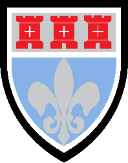 Year 11 into Year 12 Bridging WorkRecommended Reading List for Year 12PHOTOGRAPHYTo prepare you for your Sixth Form studies, the reading list below includes a variety of books, articles and other material to read and use, to broaden your knowledge, and to enrich your understanding of Photography.Take some time over the summer to complete the reading below, using the tasks to help structure your reading.Read / WatchLink if this is available onlineTasks to complete Any additional notesWatch Talking through an A LEVEL project.https://www.youtube.com/watch?v=o06L7lUaSLcWatch the video of an A Level photography teacher talking through a high quality A LEVEL book. Watch the Eadweard Muybridge clip and visit the website for further examples of his groundbreaking work. https://youtu.be/wNU7sXkZmSwhttp://100photos.time.com/photos/eadweard-muybridge-horse-in-motionTake some experimental shots of moving objects on a camera or phone e.g. people leap frogging, running, jumping, skating. You could even consider animals if you like. If using a DSLR camera you can experiment with the shutter speed. Take a virtual tour of the National Portrait Gallery’s collection of portraits nominated for the BP Portrait of the year 2020. https://www.npg.org.uk/whatson/bp-portrait-award-2020/virtual-exhibition?fbclid=IwAR1a99v6EspGN9sUDa1x-GnsBNf3ePKYqCXNmb97c9QXx6YnJ5FLskeU3loKeep a log of websites and artists that inspire you. You can refer to this journal throughout the course. Use a sketchbook/scrapbook to jot down key ideas or photographers. You may want to refer to these artists when we start the course in September.  Read the Art & Environment Essay (TATE ESSAYS) https://www.tate.org.uk/research/publications/tate-papers/17/to-the-ends-of-the-earth-art-and-environmentTake a set of photographs linking to the environment/landscape around you. https://www.tate.org.uk/art/art-terms/l/land-arthttps://shop.anseladams.com/collections/original-photographs-by-ansel-adams Ansel Adams Extra information and Artist examples can be found through this link. Read Hold Still Performing for the Camera at Tate Modern with Liz Jobeyhttps://www.tate.org.uk/tate-etc/issue-36-spring-2016/hold-stillTake a series of interesting portraits/selfies in your chosen style. For extra inspiration the link below offers some up and coming portrait/figure photographers. https://expertphotography.com/20-up-and-coming-portrait-photographers/Use the links to read about Lucy Shires interest in decaying urban settings. See more examples of her work on her website link. https://www.photocrowd.com/photographer-community/expert-judge/lucy-shires/http://www.lucyshiresphotography.co.uk/Take a short series of close up textural photographs inspired by Lucy Shires. This could be urban textures or textures appearing in nature. Read about how photographers documenting their ‘everyday’. Documenting Life https://www.theguardian.com/artanddesign/gallery/2019/dec/18/magic-in-the-mundane-photographers-everyday-gems-in-picturesMartin Parr https://www.martinparr.com/Philip Lorca diCorcia https://www.moma.org/artists/7027#works Works & Information about street photographer Philip-Lorca diCorcia Photographing ‘EVERYDAY’ Take a series of images inspired by the Martin Parr or Philip-Lorca diCorcia. Use it as a way to document the places and people you come across during the summer break. Some of the photographs could document everyday tasks. Read the article on Cinematography From Still to Movie & watch the short film ‘The Room’. https://www.youtube.com/watch?v=dl27iKESFFcThe Room (Still Photography with music) https://www.lensculture.com/articles/ryszard-lenczewski-cinematography-from-still-to-movieCinematography From Still to Movie with Ryszard Lenczewski. Task: Use your still images with music to compose a story. This can be created on Powerpoint with audio over the top. There are also many free apps available to try. Some photography student like their work to be viewed with sound. This can sometime complete change the mood of the set of work. e.g. Photographs of Newcastle town centre at 2am is accompanied by crowd noises and street cleaner vehicles noises filmed on the same night. WATCH BBC short interviews with master photographers discussing their motivation and technique. https://www.youtube.com/watch?v=WWBGRjJNAwg Jacques-Henri Lartigue BBC Master Photographers (1983)https://www.youtube.com/watch?v=Olc_QLDPUeU Andre Kertesz BBC Master Photographers (1983)https://www.youtube.com/watch?v=o3KuY0quBsk&t=599s Bill Brandt BBC Mater Photographer (1983)Task: Add any key ideas and names to your photography sketchbook. Remember to give brief descriptions if you jot down photographer’s names. 